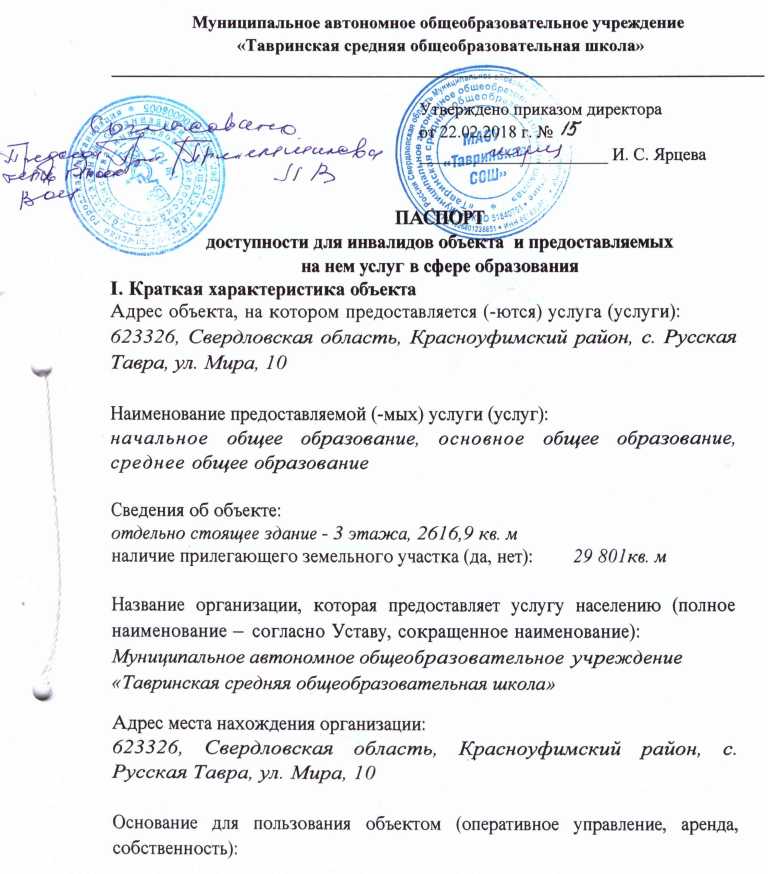 Форма собственности (государственная, муниципальная, частная): муниципальная автономнаяАдминистративно-территориальная подведомственность (федеральная, региональная, муниципальная): муниципальнаяНаименование и адрес вышестоящей организации: Муниципальный отдел управления образованием Муниципального образования Красноуфимский округ, г. Красноуфимск, ул. Куйбышева, 16II. Краткая характеристика действующего порядка предоставления на объекте услуг населению	Сфера деятельности: образование	Плановая мощность (посещаемость, количество обслуживаемых в день, вместимость, пропускная способность): 500	Форма оказания услуг (на объекте, с длительным пребыванием, в том числе проживанием, обеспечение доступа к месту предоставления услуги, на дому, дистанционно): на объекте	Категории обслуживаемого населения по возрасту (дети, взрослые трудоспособного возраста, пожилые; все возрастные категории): дети 6–18лет	Категории обслуживаемых инвалидов (инвалиды с нарушениями опорно-двигательного аппарата: нарушениями зрения, нарушениями слуха): инвалиды с нарушениями опорно-двигательного аппарата; нарушениями зренияIII. Оценка состояния и имеющихся недостатковв обеспечении условий доступности для инвалидов объектаIV. Оценка состояния в обеспечении условий доступности для инвалидов предоставляемых услуг недостатковV. Предлагаемые управленческие решения по срокам и объемам работ, необходимым для приведения объекта и порядка предоставления на нем услугв соответствие с требованиями законодательства Российской Федерации об обеспечении условий их доступности для инвалидов№ п/пОсновные показатели доступности для инвалидов объектаОценка состояния и имеющихся недостатков в обеспечении условий доступности для инвалидов объекта1231Выделенные стоянки автотранспортных средств для инвалидовНет2Сменные кресла-коляскиНет3Адаптированные лифтыНет4ПоручниНет5ПандусыЕсть6Подъемные платформы (аппарели)Нет7Раздвижные двериНет8Доступные входные группыНет9Доступные санитарно-гигиенические помещенияНет10Достаточная ширина дверных проемов в стенах, лестничных маршей, площадокНет11Надлежащее размещение оборудования и носителей информации, необходимых для обеспечения беспрепятственного доступа к объектам (местам предоставления услуг) инвалидов, имеющих стойкие расстройства функции зрения, слуха и передвиженияНет12Дублирование необходимой для инвалидов, имеющих стойкие расстройства функции зрения, зрительной информации звуковой информацией, а также надписей, знаков и иной текстовой и графической информации – знаками, выполненными рельефно-точечным шрифтом Брайля и на контрастном фоненет13Дублирование необходимой для инвалидов по слуху звуковой информации зрительной информациейнет14Иныенет№ п/пОсновные показатели доступности для инвалидов предоставляемой услугиОценка состояния и имеющихся недостатков в обеспечении условий доступности для инвалидов предо ставляемой услуги1Наличие при входе в объект вывески с названием организации, графиком работы организации, планом здания, выполненных рельефно-точечным шрифтом Брайля и на контрастном фонеНет2Обеспечение инвалидам помощи, необходимой для получения в доступной для них форме информации о правилах предоставления услуги, в том числе об оформлении необходимых для получения услуги документов, о совершении ими других необходимых для получения услуги действийНет3Проведение инструктирования или обучения сотрудников, предоставляющих услуги населению, для работыс инвалидами по вопросам, связанным с обеспечением доступностидля них объектов и услугЗапланировано инструктирование всего персоналав I квартале 2018 года4Наличие работников организаций, на которых административно-распорядительным актом возложено оказание инвалидам помощи при предоставлении им услугЕсть 5Предоставление услуги с сопровождением инвалида по территории объекта работником организацииЕсть6Предоставление инвалидам по слуху при необходимости услуги с использованием русского жестового языка, включая обеспечение допуска на объект сурдопереводчика, тифлопереводчикаНет7Соответствие транспортных средств, используемых для предоставления услуг населению, требованиям их доступности для инвалидовНет8Обеспечение допуска на объект, в котором предоставляются услуги, собаки-проводника при наличии документа, подтверждающего ее специальноеНет№ п/пПредлагаемые управленческие решенияпо объемам работ, необходимым для приведения порядка предоставления услуг в соответствие с требованиями законодательства Российской Федерации об обеспечении усло­ вий их доступности для инвалидовСроки1Вход в здание (главный вход, входы в классы, расположенные на первом этаже): организационные мероприятия, индивидуальное решение с TCP.Привести пандус в соответствие нормативным требованиям; установить противоскользящее покрытие на края ступеней; установить недостающие поручни вдоль марша лестниц; снизить высоту порогов входных дверей; установить кнопку вызова персонала в пределах досягаемости инвалида-колясочника2019 год(в пределах финанси­ рования)2Территория, прилегающая к зданию (участок): текущий ремонт, организационные мероприятия. Обеспечить информационное сопровождениена путях движения с нанесением цветовой и/или тактильной маркировки; снизить высоту бортового камня в местах пересечения тротуара с проезжей частью; выделить места для парковки инвалидов, обозначить их соответствующими символами2030 год(в пределах финанси­ рования)3Санитарно-гигиенические помещения: организационные мероприятия, индивидуальное решение с TCP.На этажах, где имеются унитазы, установить опорные поручни, оборудовать поручнями раковины2020 год – в рамках капиталь­ ного ре­ монта4Наличие в одном из помещений, предназначенных для проведения массовых мероприятий, индукционных петель и звукоусиливающей аппаратурыНет5Адаптация официального сайта органа и организации, редоставляюих услуги в сфере образования, для лиц с нарушением зрения (слабовидящих)Есть6Обеспечение предоставления услуг тьютораНет7ИныеНет